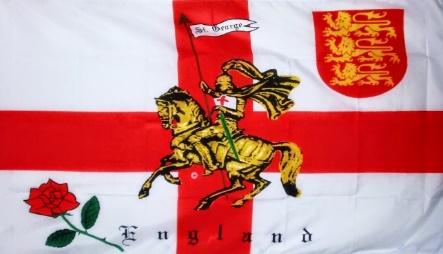 Tuesday 23rd April 2024St George’s Day LunchDining Room ServiceBeef to be carved in Dining RoomMenu
Cream of Watercress Soup with Crispy Ham
***
Braised Short Rib of English Beef, Horseradish Creamed Potatoes, Seasonal Vegetables, Red Wine Gravy 
***
Sticky Toffee Pudding, Caramel Sauce and Ice Cream £36.50